臺北市蘭州國中微電影暑期體驗營課程台北市微型影像製作人職業工會講師簡歷姓名:吳宗建生日:67/11/03聯絡電話:（02）2709-6960聯絡地址:台北市大安區復興南路一段287號6樓之2學歷: 四海工專課程規劃課程教材壹、何謂微電影    微電影（Micro Movie），即微型電影，是短片的其中一個類型。微型電影，指的是在電影和電視劇藝術的基礎上衍生出來的小型影片，具有完整的故事情節和可觀賞性。從視覺停留的角度來講，微電影有其特殊的意義，它能更清楚地讓觀眾記得發生在30分鐘以內的故事，而且在經過長時間後，依然記憶猶新。貳、微電影起源    2011年1月，楊志平率先提出了“微影”概念，稱之為“微影之父”,提出微影概念之後，微電影的熱度迅速提升，甚至很多知名影視導演及明星也加入了微電影行列。叁、微電影類型1、草根惡搞型    該類型的微電影以胡戈為代表，一系列的微電影作品，都是以惡搞無厘頭為創作風格，然後基於產品和故事的情節，進行誇張的演出。2、青春愛情型    該類型的微電影的主題為愛情，而一般系列的微電影都是表現愛情青春美好的一面，然後在故事情節中將品牌置入，而這一品牌一般都是作為微電影中的道具，或者是某個重要場景。3、勵志奮鬥型    此類型微電影的主題是奮鬥勵志，而這一系列的微電影都是以奮鬥勵志為話題，而這一類型的微電影的人物選擇上會偏向奮發向上的年輕人，抓住奮鬥的特點來加入情節，而品牌的特性也是偏向勵志方面。4、感人親情型    該類型的微電影主題則是親情，親情是一種樸素但是沉重的情感，這一類型的微電影，講述的是父母與子女之間，或者是配偶之間的感情故事。而品牌在這些感情中具有重要的意義，此類型的微電影是最具有感染力的，因為每個觀眾都有其自己的親情故事，因此在觀看微電影的時候容易產生共鳴，而達到影片的最佳效果。5、唯美風景型     該類型的微電影有一個特點，則是在影片中有唯美、令人嚮往的風景，作為微電影內容上的一個特色，有時候美麗的風景也會令人印象深刻。影片分享分享史上第一部用手機拍攝的微電影.......參考 http://www.techbang.com/posts/8995-iphone-micro-a-movie肆、微電影劇組編制及介紹 微電影劇組播放一部卡通微電影,並從卡通短片中去分析劇情的演繹......參考：https://www.youtube.com/watch?v=TT2MY81NrN8伍、微電影怎麼拍...參考http://digiphoto.techbang.com/posts/3672-micro-addiction …..陸、集體創作劇本課程內容     利用多個人物.時間.地點.物品.由學員集體分析組合成一部2分鐘內的微電影腳本.最後由講師整理成可拍攝之腳本內容柒、微電影拍攝器材種類1、攝影機手機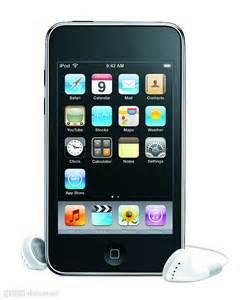 數位相機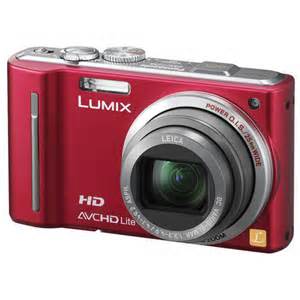 初級單眼相機專業單眼相機1920*1080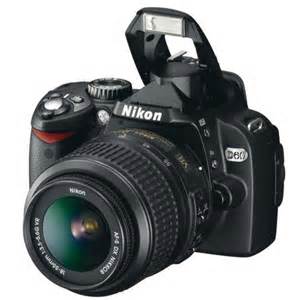 Sony F-3 2k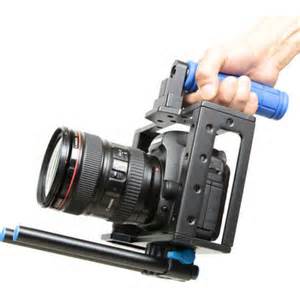 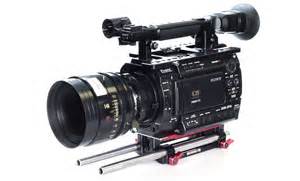 SONY廣播級HD-ENG 1920*1080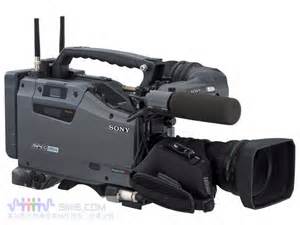 SONY F-55  4K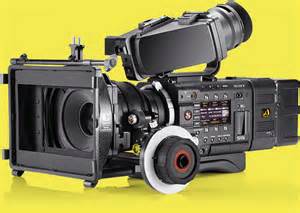 電影專業35MM底片攝影機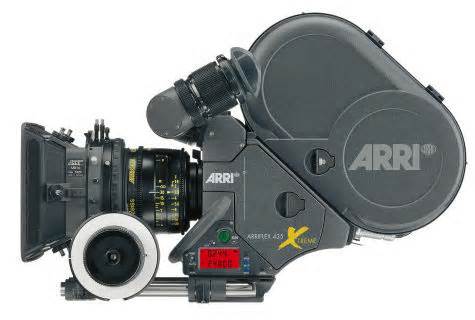 2、鏡頭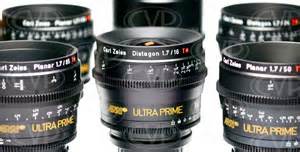 3、遮光斗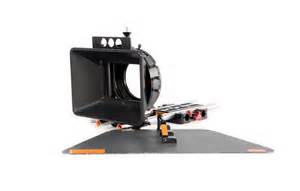 4、跟焦器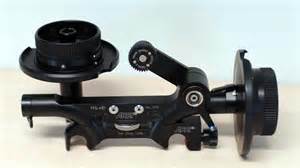 5、腳架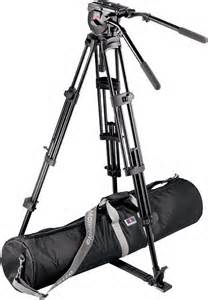 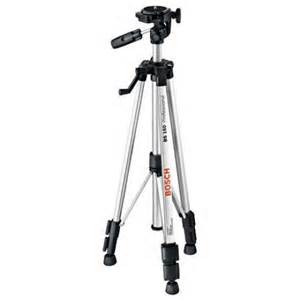 6、監視器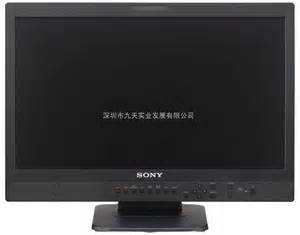 7、軌道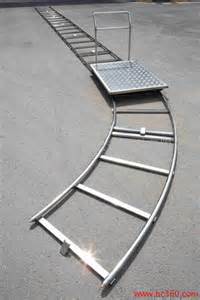 8、小軌道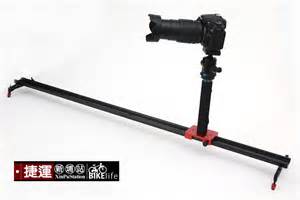 9、小軌道車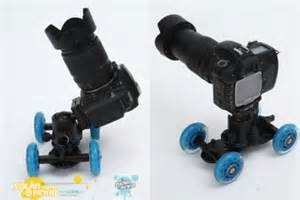 10、大搖臂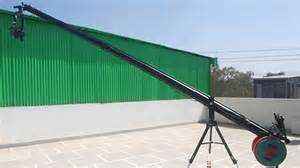 11、小搖臂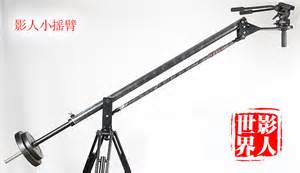 12、指向麥克風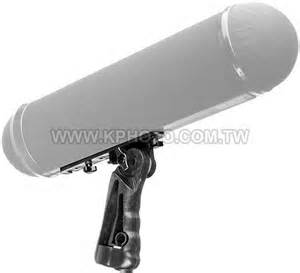 13、兔毛(防風毛)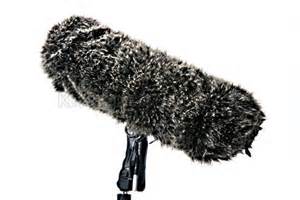 14、無線麥克風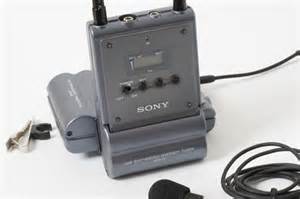 15、燈光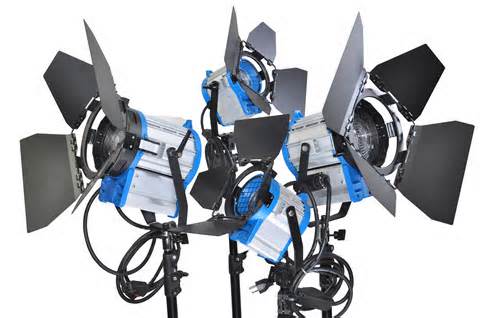 16、燈光大燈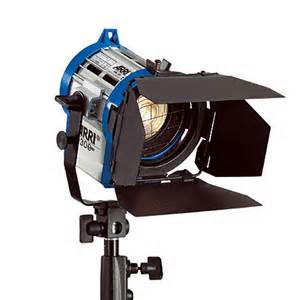 17、燈腳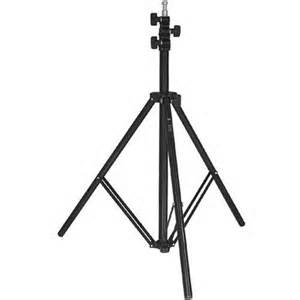 18、牛皮手套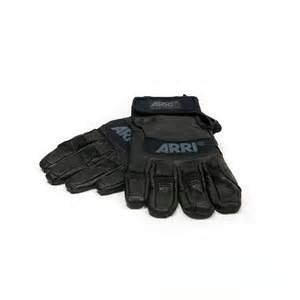 19、燈箱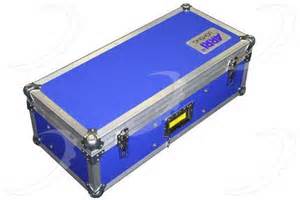 捌、分鏡表、構圖、教學分析https://www.youtube.com/watch?v=QDGzVfLCx-o&feature=youtu.be玖、拍攝腳本分鏡討論1、講義內容構圖、角色、場景、道具（互動遊戲)(集體創作製作反光板）2、同學需準備工具反光板製作、半開白色海報紙、鋁箔紙一卷、雙面膠一卷、紙箱、剪刀及刀片　拾、劇本格式

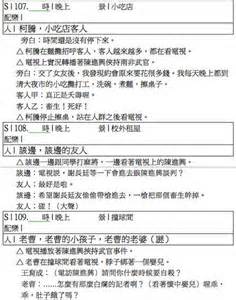 拾壹、分鏡表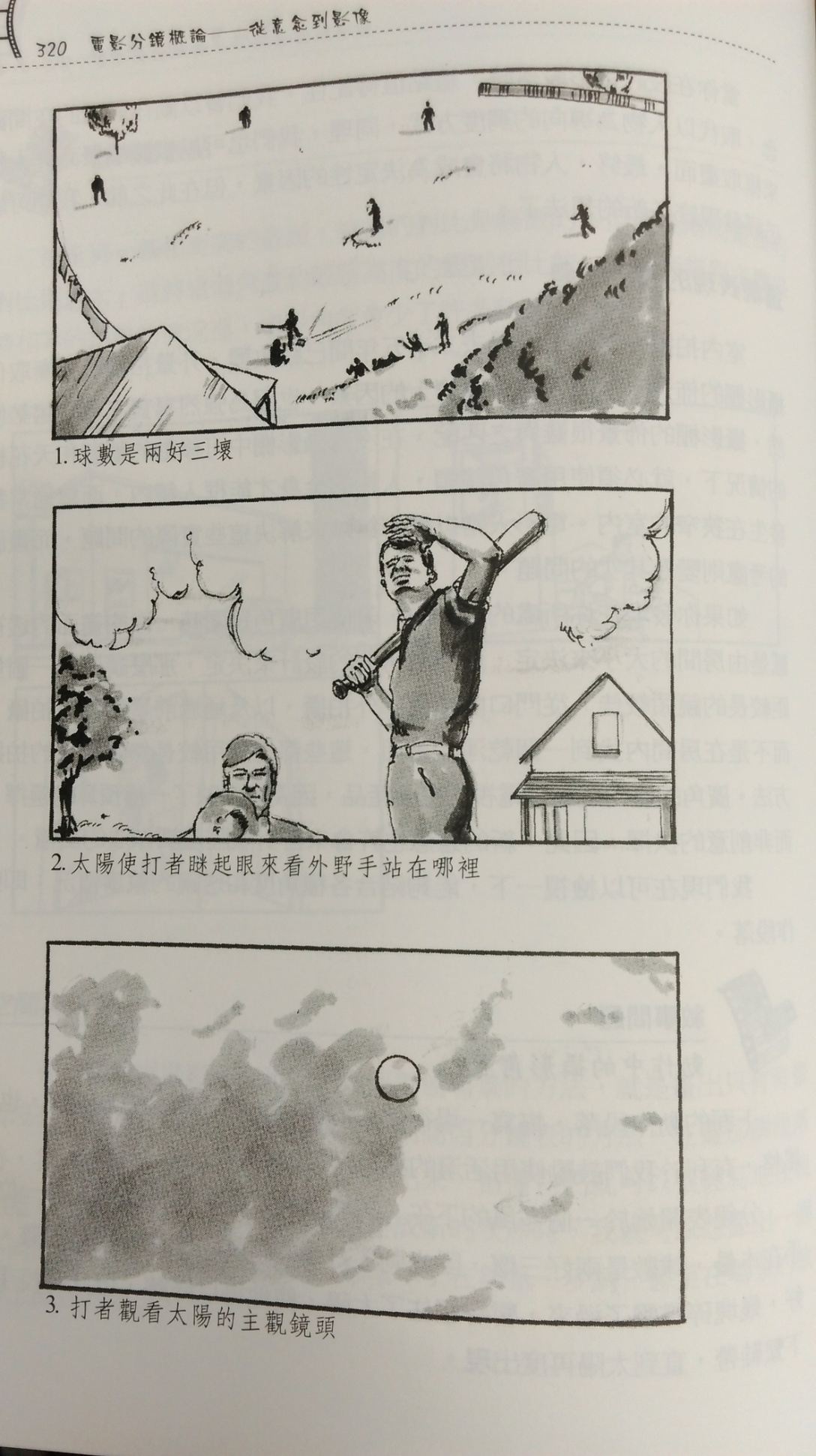 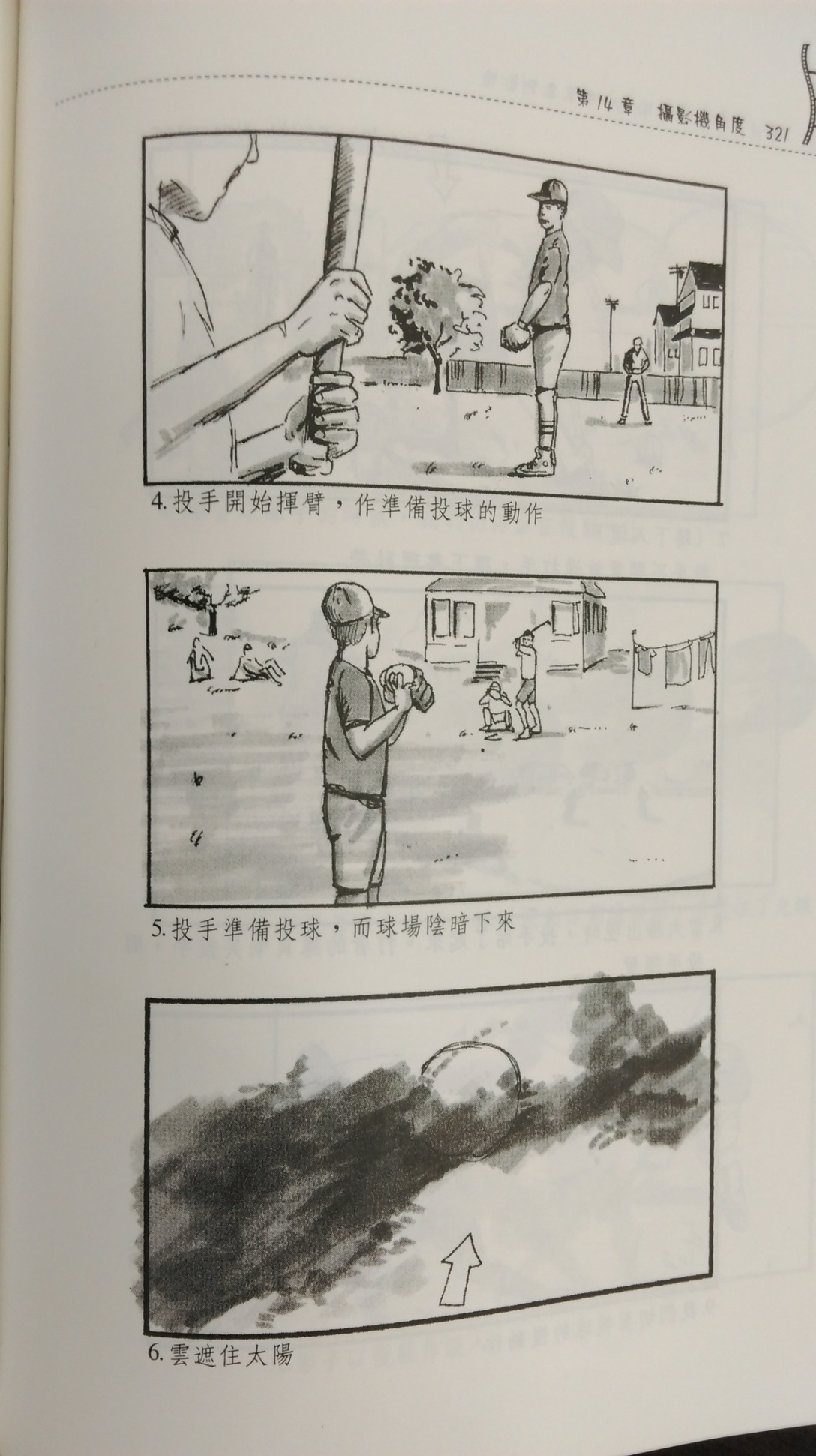 拾貳、室內錄影 場景佈置與道具安排 角色扮演 1、分成三組：（視報名人數分成三組,輪流體驗微電影的拍                攝）（演員組）：配合劇本演出（導演組）：負責拍攝與導演（道具組）：負責場景安排與打光2、依照劇本進行室內場景部分進行輪流拍攝與演出3、由老師進行抽籤順序～開始進行分鏡表中的場景進行拍    攝4、拍攝每組約45分,透過拍攝與演出協助,讓大家體驗到拍電影的各項工作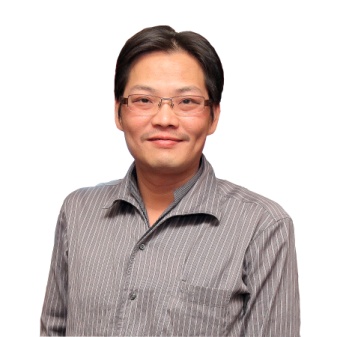 簡歷簡歷民國102年初由與眾多網路數位多媒體影像製作者，聯名發起組織，同年4月27日正式成立。本會成立的宗旨有崇高的理想與任務，團結本業勞工的力量，發揮數位影像對於社會的影響力。台北市微型影像製作人職業工會，將引領台灣網路多媒體數位影像製作者，走向世界的各個角落 。主要經歷：1.群策光電科技股份有限公司 董座;主營項目：燈光。2.潤皇設計工程有限公司 董座。民國93年立案;主營項目：舞台設計，電影、片廠場景搭設，室裝設計。3.文化部電影從業人員登記證-製片類、導演類。4.辦理國中、國小人文藝術向下扎根微電影體驗營。5.東南科技大學微電影社指導老師。6.提供在校生實習。經歷經歷經歷年度事項備註103台灣菸酒股份有限公司暨國外四大菸商微電影拍攝       導演台灣菸酒股份有限公司建國啤酒廠古蹟活化規畫案       總監大台北瓦斯50周年宣傳影片                          導演李新市議員網路宣傳影片–三檔                       導演秦慧珠台北市長競選宣傳微電影                       導演快車肉乾網路廣告                              編劇/導演基隆東岸商圈微電影                                 導演台灣菸酒股份有限公司微電影                         導演潘孟安屏東縣長競選廣告                        編劇/導演台北市婦女新知協會20週年宣傳微電影           編劇/導演Galtiscopio迦堤形象影片                            導演102F1指定用香檳『Mumm』CF動畫                        編導台北市微型影像製作人職業工會                      理事長中國國民黨台北市第六區黨部BabyBoss宣傳影片        導演中國國民黨台北市第六區黨部父親節宣傳影片           導演中國國民黨台北市第六區黨部母親節宣傳影片           導演文化部影視及流行音樂產業局電視人才培訓班-專業燈光組培訓合格國家人權博物館泰源事件紀錄片                       監製國家人權博物館世界人權日宣傳影片                   監製龍門核電廠簡介影片 – 五檔                         監製中國國民黨BabyBoss公益活動宣傳微電影（公益傳愛暨親子家庭日活動）                                           監製中國國民黨母親節宣傳微電影                         導演101微電影《弦外之音》                                 監製樂天市場網路宣傳廣告                               監製日期7月6日(一)   DAY 1 授課大綱 認識微電影、故事腳本創作課堂時數09:00-12:00授課講師吳宗建講師經歷微電影、戲劇、電影、廣告教學方式概念講解及劇本寫作教學預期效益確立學生對微電影的認識，及劇本寫作的概念授課內容1.什麼是微電影2.如何利用現有地形、環境來創作編劇3.如何決定微電影劇本的走向4.發揮想像力和創作力來編寫劇本備註日期7月7日(二)   DAY 2 授課大綱 認識微電影、故事腳本創作課堂時數09:00-12:00授課講師吳宗建講師經歷微電影、戲劇、電影、廣告教學方式概念講解及劇本寫作教學預期效益確立學生對微電影的認識，及劇本寫作的概念授課內容5.編寫正確的劇本及台詞6.如何完成劇本的故事張力與結構7.微電影劇組編制及介紹 8.看卡通學編劇(櫻桃小丸子)9.集思廣益寫劇本（學生）互動遊戲(腦力激盪)備註講師提示劇本元素，由同學當晚完成分鏡表日期7月8日(三)   DAY 37月8日(三)   DAY 3授課大綱看動漫學導演 場景安排與分鏡技巧練習 看動漫學導演 場景安排與分鏡技巧練習 課堂時數09:00-12:0009:00-12:00授課講師吳宗建吳宗建講師經歷微電影、戲劇、電影、廣告微電影、戲劇、電影、廣告教學方式指導學生實際操作與拍攝指導學生實際操作與拍攝預期效益使學生們了解基本攝影技巧與構圖使學生們了解基本攝影技巧與構圖授課內容1.簡介拍攝微電影所需要的基本器材2.如何運用攝影技巧拍攝微電影3.指導學生現場實際操作攝影機1.簡介拍攝微電影所需要的基本器材2.如何運用攝影技巧拍攝微電影3.指導學生現場實際操作攝影機備註鏡頭特性談分鏡用網路影片解說，誘導式討論分鏡表透過討論由老師進行專業分析內容分析構圖、角色、場景、道具（互動遊戲)、(集體創作製作反光板）準備工具反光板製作、半開白色海報紙、鋁箔紙一卷、雙面膠一卷、紙箱、剪刀及刀片日期7月9日(四)   DAY 47月9日(四)   DAY 4授課大綱看動漫學導演 場景安排與分鏡技巧練習 看動漫學導演 場景安排與分鏡技巧練習 課堂時數09:00-12:0009:00-12:00授課講師吳宗建吳宗建講師經歷微電影、戲劇、電影、廣告微電影、戲劇、電影、廣告教學方式指導學生實際操作與拍攝指導學生實際操作與拍攝預期效益使學生們了解基本攝影技巧與構圖使學生們了解基本攝影技巧與構圖授課內容4.教導學生們如何利用影像完成構圖5.攝影場景擺設模擬演練6.如何利用現場燈光來輔助攝影7.提供影片範本來做講解4.教導學生們如何利用影像完成構圖5.攝影場景擺設模擬演練6.如何利用現場燈光來輔助攝影7.提供影片範本來做講解備註鏡頭特性談分鏡用網路影片解說，誘導式討論分鏡表透過討論由老師進行專業分析內容分析構圖、角色、場景、道具（互動遊戲)、(集體創作製作反光板）準備工具反光板製作、半開白色海報紙、鋁箔紙一卷、雙面膠一卷、紙箱、剪刀及刀片日期7月10日(五)   DAY 57月10日(五)   DAY 5授課大綱室內錄影、 場景佈置、道具安排與角色扮演 室內錄影、 場景佈置、道具安排與角色扮演 課堂時數09:00-12:0009:00-12:00授課講師吳宗建吳宗建講師經歷微電影、戲劇、電影、廣告微電影、戲劇、電影、廣告教學方式指導同學拍攝微電影 指導同學拍攝微電影 預期效益使學生們清楚了解一部微電影整個製作流程使學生們清楚了解一部微電影整個製作流程授課內容1.編組進行實作拍攝2.微電影的前製規劃討論3.拍攝微電影時所需的注意事項 1.編組進行實作拍攝2.微電影的前製規劃討論3.拍攝微電影時所需的注意事項 課程準備器材拍攝應注意事項重點解說拍攝應注意事項重點解說課程準備器材分成三組（視報名人數分成三組，輪流體驗微電影的拍攝）分成三組（視報名人數分成三組，輪流體驗微電影的拍攝）課程準備器材演員組配合劇本演出課程準備器材導演組負責拍攝與導演課程準備器材道具組負責場景安排與打光備註依照劇本進行室內場景調配，以利進行輪流拍攝依照劇本進行室內場景調配，以利進行輪流拍攝日期7月13日(一)   DAY 67月13日(一)   DAY 6授課大綱室內錄影、 場景佈置、道具安排與角色扮演 室內錄影、 場景佈置、道具安排與角色扮演 課堂時數09:00-12:0009:00-12:00授課講師吳宗建吳宗建講師經歷微電影、戲劇、電影、廣告微電影、戲劇、電影、廣告教學方式指導同學拍攝微電影 指導同學拍攝微電影 預期效益使學生們清楚了解一部微電影整個製作流程使學生們清楚了解一部微電影整個製作流程授課內容4.拍攝工作時做內容上的講解5.教導如何應對拍攝時發生的突發狀況6.如何使用現有器材發揮最大的功用4.拍攝工作時做內容上的講解5.教導如何應對拍攝時發生的突發狀況6.如何使用現有器材發揮最大的功用課程準備器材拍攝應注意事項重點解說拍攝應注意事項重點解說分成三組（視報名人數分成三組，輪流體驗微電影的拍攝）分成三組（視報名人數分成三組，輪流體驗微電影的拍攝）演員組配合劇本演出導演組負責拍攝與導演道具組負責場景安排與打光備註依照劇本進行室內場景調配，以利進行輪流拍攝依照劇本進行室內場景調配，以利進行輪流拍攝日期7月14日(二)   DAY 77月14日(二)   DAY 7授課大綱室外錄影 、角色扮演 、幕後配音室外錄影 、角色扮演 、幕後配音課堂時數09:00-12:0009:00-12:00授課講師吳宗建吳宗建講師經歷微電影、戲劇、電影、廣告微電影、戲劇、電影、廣告教學方式利用肢體創作來教導表演利用肢體創作來教導表演預期效益使同學們對表演藝術有基本的觀念使同學們對表演藝術有基本的觀念授課內容1.表演的基本概念3.如何利用肢體來清楚的呈現表演4.表演的口條基礎訓練5.同樣的劇情要如何呈現不同的表演6.如何利用周遭環境來做輔助表演7.如何透過表演來呈現戲劇的拍攝內容8.表演對戲劇張力的影響力1.表演的基本概念3.如何利用肢體來清楚的呈現表演4.表演的口條基礎訓練5.同樣的劇情要如何呈現不同的表演6.如何利用周遭環境來做輔助表演7.如何透過表演來呈現戲劇的拍攝內容8.表演對戲劇張力的影響力備註依照劇本進行室外場景部分進行輪流拍攝與演出依照劇本進行室外場景部分進行輪流拍攝與演出課後老師收集素材進行影片剪輯課後老師收集素材進行影片剪輯影片剪輯邏輯分享影片剪輯邏輯分享日期7月15日(三)   DAY 8授課大綱室外錄影 、角色扮演 、幕後配音課堂時數09:00-12:00授課講師吳宗建講師經歷微電影、戲劇、電影、廣告教學方式利用肢體創作來教導表演預期效益使同學們對表演藝術有基本的觀念授課內容1.表演的基本概念3.如何利用肢體來清楚的呈現表演4.表演的口條基礎訓練5.同樣的劇情要如何呈現不同的表演6.如何利用周遭環境來做輔助表演7.如何透過表演來呈現戲劇的拍攝內容8.表演對戲劇張力的影響力備註依照劇本進行室外場景部分進行輪流拍攝與演出備註課後老師收集素材進行影片剪輯備註影片剪輯邏輯分享日期7月16日(四)   DAY 97月16日(四)   DAY 9授課大綱 剪輯與作品賞析 剪輯與作品賞析課堂時數09:00-12:0009:00-12:00授課講師吳宗建吳宗建講師經歷微電影、戲劇、電影、廣告微電影、戲劇、電影、廣告教學方式使用後製軟體來做講解、作品分享使用後製軟體來做講解、作品分享預期效益讓同學們對剪輯後製有基本的認知及分享成果讓同學們對剪輯後製有基本的認知及分享成果授課內容影片的後製剪輯影片的後製剪輯課程準備器材講師講義PPT、微電影劇組分配表、分鏡影片素材、鏡頭特性影片素材課程準備器材學校電腦、投影機、麥克風廣播系統、講義紙本課程準備器材學生可錄影設備（手機、相機、腳架）反光板課堂製作課程準備器材工會結業證書、獎品日期7月17日(五)   DAY 10授課大綱 剪輯與作品賞析課堂時數09:00-12:00授課講師吳宗建講師經歷微電影、戲劇、電影、廣告教學方式使用後製軟體來做講解、作品分享預期效益分享成果授課內容各組作品賞析製作單位發行人製作單位監製製作單位製作人製作單位統籌製片執行單位執行組執行單位執行製作執行單位製作助理導演組導演導演組副導導演組編劇導演組場記攝影組攝影指導攝影組攝影師攝影組攝大助攝影組攝二助攝影組攝三助成音組錄音師成音組收音員成音組收音助理燈光組燈光指導燈光組燈光師燈光組燈大助燈光組燈二助燈光組燈三美術道具組美術指導美術道具組大道具師美術道具組大道具助理美術道具組小道具師美術道具組小道具助理